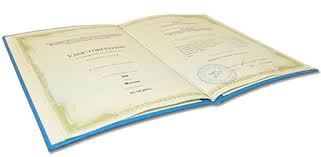 	ПОВЫШЕНИЕ КВАЛИФИКАЦИИ ПЕРСОНАЛА В 2020 ГОДУ.№ п/пДолжностьМесто обученияМесто обученияМесто обученияСрок обученияТемаВид обучения (дистанционно или очно)ДокументДокумент13444567881.Начальник ПТОЧОУ ДПО «Учебный центр Сахалинэнерго»г. Южно-СахалинскЧОУ ДПО «Учебный центр Сахалинэнерго»г. Южно-СахалинскЧОУ ДПО «Учебный центр Сахалинэнерго»г. Южно-Сахалинск25.03 – 26.03.2020«Пожарно - технический минимум для руководителей и ответственных за пожарную безопасность в учреждениях».Очно,16 часовУдостоверение № 1392 от 26.03.2020 г.Удостоверение № 1392 от 26.03.2020 г.2.Начальник ПТОЧОУ ДПО «Учебный центр Сахалинэнерго»г. Южно-СахалинскЧОУ ДПО «Учебный центр Сахалинэнерго»г. Южно-СахалинскЧОУ ДПО «Учебный центр Сахалинэнерго»г. Южно-Сахалинск23.03.–27.03.2020 г.«Программа обучения по охране труда работников организаций».Очно,40 часовУдостоверение о повышении квалификации № 1379 от 27.03.2020 г.Удостоверение о повышении квалификации № 1379 от 27.03.2020 г.3.Специалист по метрологииФАУ «Национальный институт аккредитации»г. МоскваФАУ «Национальный институт аккредитации»г. МоскваФАУ «Национальный институт аккредитации»г. Москва25.03.2020 г.«Практические вопросы деятельности испытательных лабораторий. Критерии аккредитации в национальной системе аккредитации. Общие требования к компетентности испытательных лабораторий»Очно-заочно,72 часаУдостоверение о повышении квалификации № 772410378681 от 25.03.2020 г.Рег. № 002161Удостоверение о повышении квалификации № 772410378681 от 25.03.2020 г.Рег. № 0021614.Специалист по метрологииМеждународный институт стратегического развития отраслевых экономик РУДНМеждународный институт стратегического развития отраслевых экономик РУДНМеждународный институт стратегического развития отраслевых экономик РУДНс 10.03.2020 по 25.03.2020 «Практические вопросы деятельности испытательных лабораторий. Критерии аккредитации в национальной системе аккредитации. Общие требования к компетентности испытательных лабораторий»Очно-заочно,72 часаУдостоверение о повышении квалификации № УПК 19 098927 от 25.03.2020 г.Рег. № 98927Удостоверение о повышении квалификации № УПК 19 098927 от 25.03.2020 г.Рег. № 989275.Гл. бухгалтерОУ ДПО «ИнститутРазвитие 2000».г. ВладивостокОУ ДПО «ИнститутРазвитие 2000».г. ВладивостокОУ ДПО «ИнститутРазвитие 2000».г. ВладивостокСентябрь«Противодействие коррупции»Дистанционно,40 часовУдостоверение о повышении квалификации № 0008580от 21.09.2020 г.Удостоверение о повышении квалификации № 0008580от 21.09.2020 г.6.Специалист по кадрамЧОУ ДПО «Институт Развитие 2000».г. ВладивостокЧОУ ДПО «Институт Развитие 2000».г. ВладивостокЧОУ ДПО «Институт Развитие 2000».г. Владивостоксентябрь«Противодействие коррупции»Дистанционно,40 часовУдостоверение о повышении квалификации № 0008581 от 21.09.2020 гУдостоверение о повышении квалификации № 0008581 от 21.09.2020 г7.Заведующая лабораторией микробиологФГБНУ «ФНЦ пищевых систем им. В.М. Горбатова» МоскваФГБНУ «ФНЦ пищевых систем им. В.М. Горбатова» МоскваФГБНУ «ФНЦ пищевых систем им. В.М. Горбатова» Москвамай«Методы контроля качества и безопасности пищевых продуктов (микробиология)».Дистанционно, 72 часаУдостоверение регистрационный № 0106 от 22.05.2020 гУдостоверение регистрационный № 0106 от 22.05.2020 г8.Ведущий специалист паразитологПЦП «Эксперт» г. МоскваПЦП «Эксперт» г. МоскваПЦП «Эксперт» г. Москвамай«Органолептический анализ воды          с учетом требований ГОСТ Р57164 -2016»Дистанционно, 72 часаУдостоверение о повышении квалификации № ГНЭ 003639 от 28.05.2020 гУдостоверение о повышении квалификации № ГНЭ 003639 от 28.05.2020 г9.Начальник ПТОАНО ДПО «Учебный центр охраны труда и экологии»г. Южно-СахалинскАНО ДПО «Учебный центр охраны труда и экологии»г. Южно-СахалинскАНО ДПО «Учебный центр охраны труда и экологии»г. Южно-Сахалинскноябрь«Проверка знаний ПТЭ и ПТБ при эксплуатации теплоустановок и тепловых сетей».ОчноУдостоверение  № 99 от 27.11.2020 г.Удостоверение  № 99 от 27.11.2020 г.10.Специалист по кадрамАНО ДПО «Учебный центр охраны труда и экологии»г. Южно-СахалинскАНО ДПО «Учебный центр охраны труда и экологии»г. Южно-СахалинскАНО ДПО «Учебный центр охраны труда и экологии»г. Южно-Сахалинскноябрь«Практика применения трудового законодательства».ОчноСертификат от 19.11.2020г.Сертификат от 19.11.2020г.11.Начальник ПТОАНО ДПО «Учебный центр охраны труда и экологии»г. Южно-СахалинскАНО ДПО «Учебный центр охраны труда и экологии»г. Южно-СахалинскАНО ДПО «Учебный центр охраны труда и экологии»г. Южно-СахалинскдекабрьИзучение российских норм в области пуска и эксплуатации оборудования электростанций и сетей (III-группа по электробезопасности».ОчноУдостоверение № 106 от 03.12.2020 г.Удостоверение № 106 от 03.12.2020 г.